Klub sportovní gymnastiky Moravská Slavia Brnopořádá 41. ročník závoduMALÁ CENA BRNA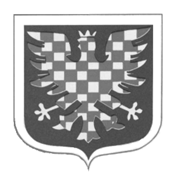 soutěž žákyň ve sportovní gymnastice na jednotlivých nářadíchBrno4. března 20231. Pořadatel:		KSG Moravská Slavia Brno, z.s.2. Datum:		Sobota 4. března 2023	3.Místo:		Sportovní hala Morenda, Vídeňská 9, Brno4.Činovníci závodu:	ředitel závodu:		Mgr. Jiří Kostka			hospodář a jednatel:		Libuše Uhrová			hlavní rozhodčí:		Libuše Uhrová			vedoucí komise počtářů:	Mgr. Zuzana Čeledová5. Přihlášky:		Uzávěrka přihlášek  26. 2. 2023			Přihlášky prostřednictvím GIS			V přihlášce uveďte:	jméno závodnice, rok narození, nářadí, na kterém bude závodnice startovat			Každá závodnice může startovat max. na dvou nářadích			v těchto kombinacích:	přeskok - kladina			přeskok - prostná			bradla - kladina			bradla – prostnáV případě vysokého počtu přihlášených děvčat bude omezen počet závodnic na nářadí na 5 žákyň za TJ. Označte, prosím, děvčata, která by se případně nezúčastnila, do poznámky N (jedná se o 6. a více z TJ).6.Losování:		Bude provedeno na výboru klubu7.Ubytování:		Pořadatel nezajišťuje8.Rozhodčí:		Každá zúčastněná TJ/SK zajistí rozhodčí na vlastní náklady.9.Technický předpis:	Žákyně VS4 B   (9 – 12 let, ročník 2011 – 2014)	Závodí se dle platných pravidel FIG, Závodní program SGŽ 2018 - aktualizace 2022Přeskok: 	Doskok na podložku výšky 30 cmKladina:	Náskok i seskok na stejné straně kladiny, výška kladiny se měří od pevné (zvýšené) podlahy výšky 20 cm			Prostná:	Pás 12 m11. Podmínka účasti:	Nominace 1 rozhodčí – přihlášení prostřednictvím GIS			V přihlášce uvést jméno a kvalifikaci			Při nesplnění požadavku – zvýšené startovné o 500,- Kč12. Startovné:		Startovné je nutné uhradit pro každou závodnici ve výši 200,- Kč13.Časový program:	Prezentace				8.00 hod.			Volné rozcvičení			8.00 - 9.00 hod.			Porada trenérů a rozhodčích:		9.15 hod.			Organizované rozčvičení:		9.00 – 9.45 hod.			Zahájení závodu			10.00 hod.14.Ceny:		Věcné ceny obdrží první 3 závodnice na každém nářadí,			ostatní do 6. místa obdrží diplom.15.Upozornění:	V tělocvičně je omezen počet míst pro diváky.			Přezutí nutné!	Časový program a počet závodnic bude na GIS v pondělí 27. 2. 2023.